1.	Call to Order and Introductions2.	Approval of today’s agenda.3.	Approval of minutes of last month’s meeting.4.	City of Minneapolis: Councilmember Lisa Goodman’s Report 5.	Treasurer’s Report (As needed):  Dennis Fazio 6.	Neighborhood Art Installation—JD Dietrich7. 	Delegation of Budgetary Authority8.	Fiscal Sponsorship, Anwatin Parent’s Group—Lynda Shaheen9.	Establishment of Temporary Committee for Revision of By-Laws—Kevin Thompson10.	Bugle Editor Contract Renewal—Kevin Thompson11.	Neighborhood Coordinator Report: Patty Wycoff 12.	Bugle Report: JoEllyn Jolstad13.	Webmaster Report: Jeremy Staffeld14.	Standing Committee Reports (only as needed)	Communications	SchoolsGardens NominationsCommunity ProjectsEventsMembership15.	Standing Reports (only as needed)CPP/NPP/NRP Update	ROC Update		SWLRT Update 16.	Reports from BMNA Representatives to affiliated groups (as needed).17.	Discussion Items, New Business, Updates and Announcements18.	Adjourn by 8:15 p.m.		NEXT BOARD MEETING: 	Wednesday, March 8, 2017      6:30 p.m., Bryn Mawr Elementary CafeteriaUPCOMING EVENTS:  	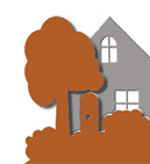 BRYN MAWR NEIGHBORHOOD ASSOCIATION Board Meeting AgendaWednesday, February 8, 2017 6:30– 8:15 PMBryn Mawr Elementary (Cafeteria)